В целях повышения безопасности детей в зимний период, прошло мероприятие "Безопасное поведение на дороге". Которое, напомнило детям основные Правила дорожного движения. Дети с большим удовольствием приняли участие в конкурсах: "Разминка", "Автобусы". "Собери велосипед". Знание правил дорожного движения закрепили викториной.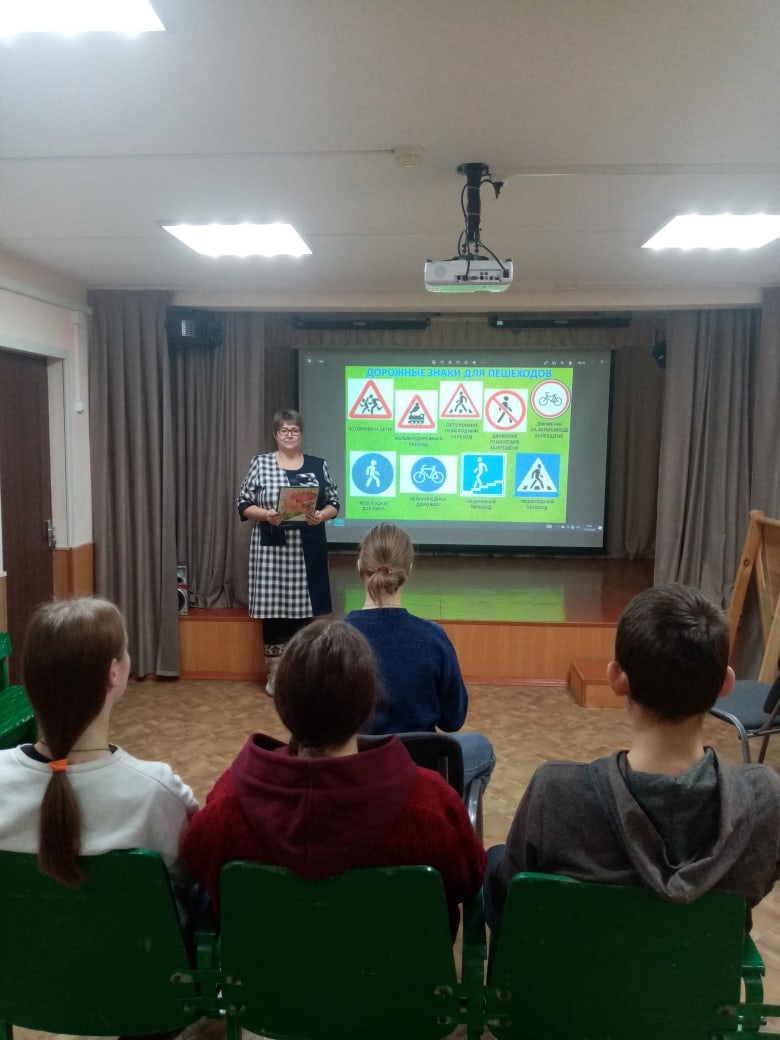 